Обзор наиболее распространенных ошибок, допускаемых заявителями при заполнении заявления и направлении документов почтовым отправлением в ФАДН России для получения государственной услугиОтсутствие письменного согласия членов семьи на внесение их сведений в список лиц, относящихся к коренным малочисленным народам Российской Федерации (далее – Список).В соответствии с пунктом 7 кратких рекомендаций ФАДН России по порядку заполнения и оформления документов, необходимых для внесения сведений о гражданине в Список (далее – краткие рекомендации) законный представитель (родитель, усыновитель либо попечитель, опекун) имеет право подать сведения о членах семьи.Письменное согласие на внесение в список сведений о несовершеннолетнем члене семьи заявителя в возрасте до 14 лет дает его законный представитель – родитель, усыновитель либо попечитель (опекун), о члене семьи в возрасте с 14 до 18 лет – ставится подпись законного представителя либо самого несовершеннолетнего.Таким образом, при внесении в заявление сведений о членах семьи, необходимо обеспечить наличие их письменного согласия (страница 
4 приложения № 1 заявления).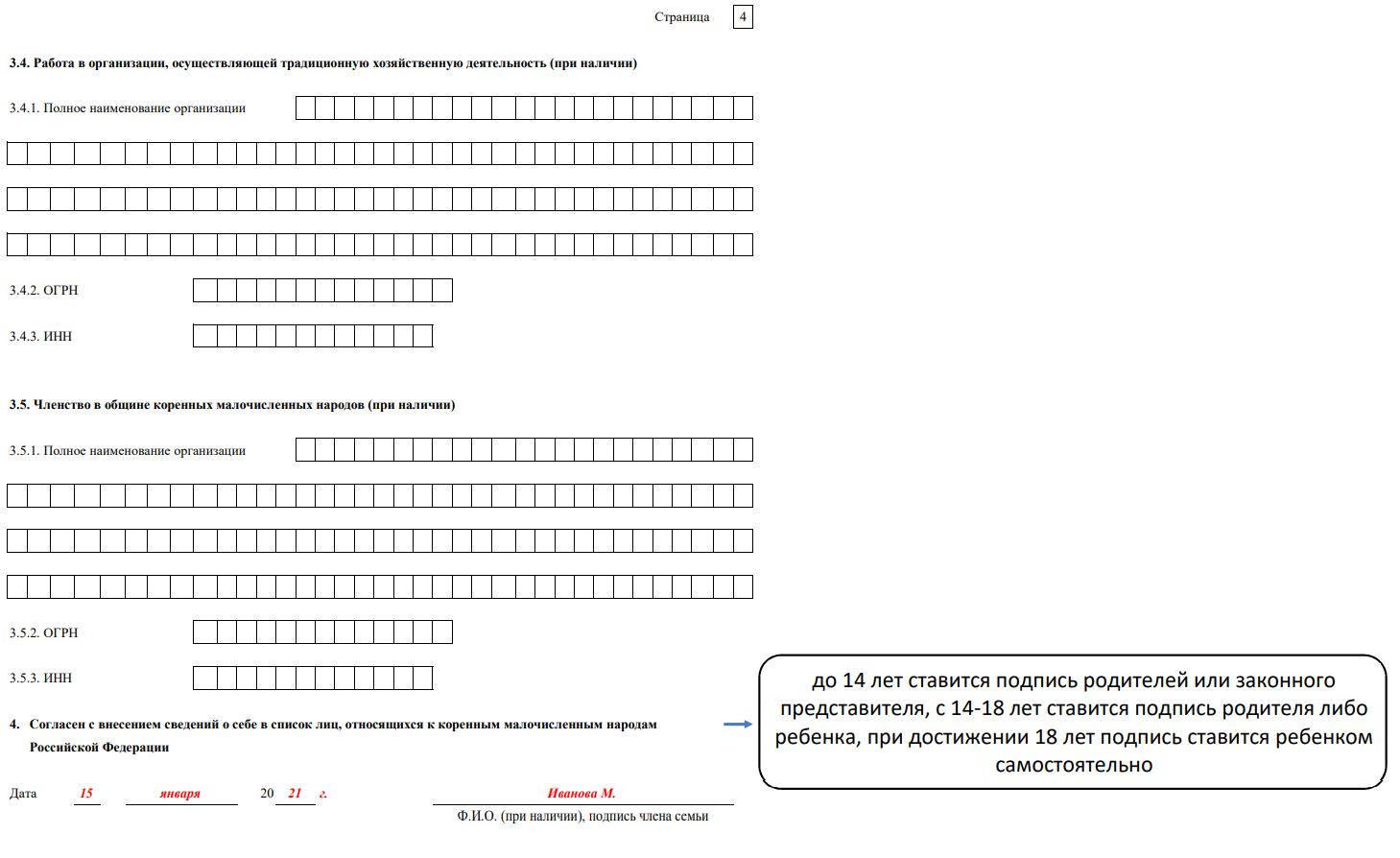 Отсутствие сведений о ведении заявителем и членами его семьи традиционного образа жизни и традиционной хозяйственной деятельности (лист «В» заявления).В случае если заявителем подтверждено ведение традиционного образа жизни и традиционной хозяйственной деятельности в пункте 
3.1 заявления, то указание осуществляемого вида традиционной хозяйственной деятельности в пункте 3.3 является обязательным.В соответствии с пунктами 12, 13, 14 кратких рекомендаций ФАДН России заявитель вправе указать несколько видов осуществляемой им традиционной хозяйственной деятельности.Если заявитель на момент заполнения заявления не ведет традиционный образ жизни и не осуществляет традиционную хозяйственную деятельность, пункты 3.2 и 3.3 листа «В» заявления не заполняются, проставление в соответствующих полях прочерков и иных знаков не требуется.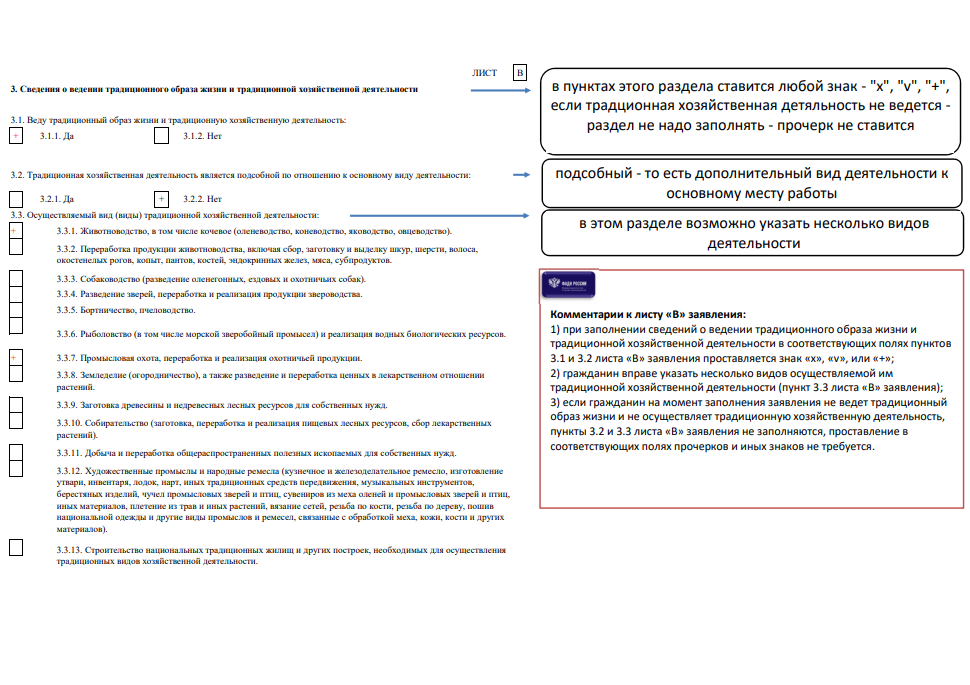 Неполные сведения об основном документе, удостоверяющем личность (паспорт) заявителя.В соответствии с пунктом 4 кратких рекомендаций ФАДН России заявление заполняется в точном соответствии с документами, содержащими информацию о гражданине (например, в соответствии с паспортом гражданина Российской Федерации).Таким образом, при внесении в заявление сведений о документе, удостоверяющем личность заявителя (паспорт) необходимо указывать полный перечень данных паспорта заявителя - серию и номер паспорта, дату выдачи паспорта, кем выдан и код подразделения (пункт 1.7, 1.7.1, 1.7.2, 1.7.3, 1.7.4. листа «А» заявления).В случае если отдельные паспортные данные не будут внесены в заявление (например, код подразделения или наименование организации выдавшей документ), заявление не будет принято Уполномоченным органом, и будет возвращено заявителю.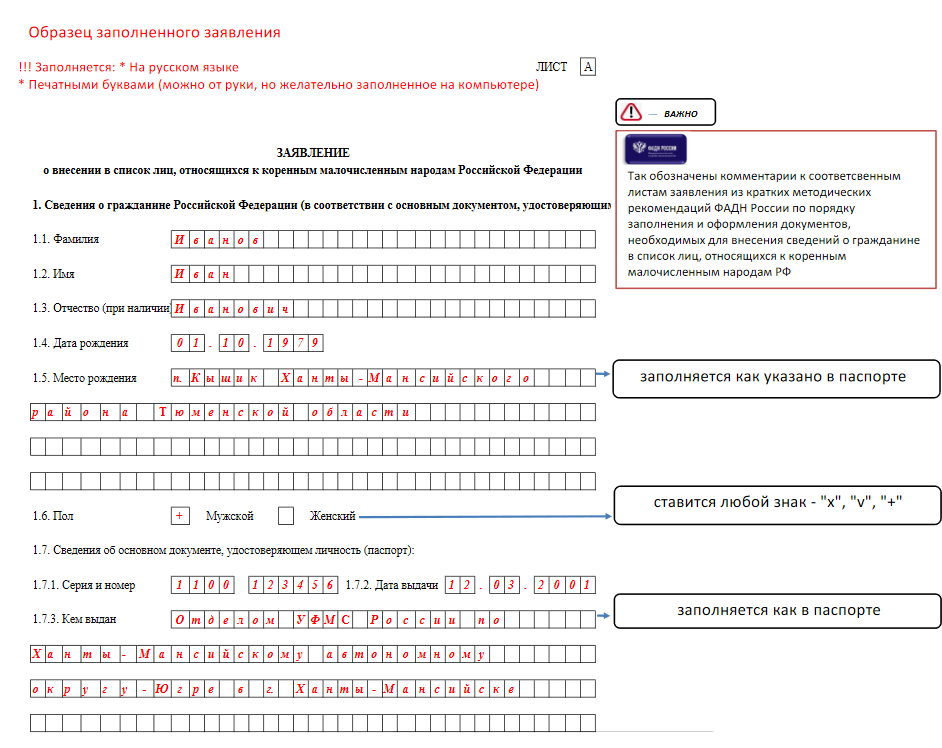 При направлении документов почтовым отправлением заявителю рекомендуется прикладывать копии 2-5 страницы паспорта в два разворота (сведения о регистрации) для подтверждения внесенных в заявление данных.4. Отсутствие наименования коренного малочисленного народа Российской Федерации, к которому относится заявитель и члены его семьи.В соответствии с пунктом 5 кратких рекомендаций ФАДН России внесение в заявление сведений о наименовании коренного малочисленного народа Российской Федерации (указание национальной 
принадлежности - ханты, манси, ненцы) заявления является обязательным.Сведения о национальной принадлежности заявителя вносятся в пункт 1.10 заявления, о членах семьи – в пункт 1.11 приложения № 1 к заявлению.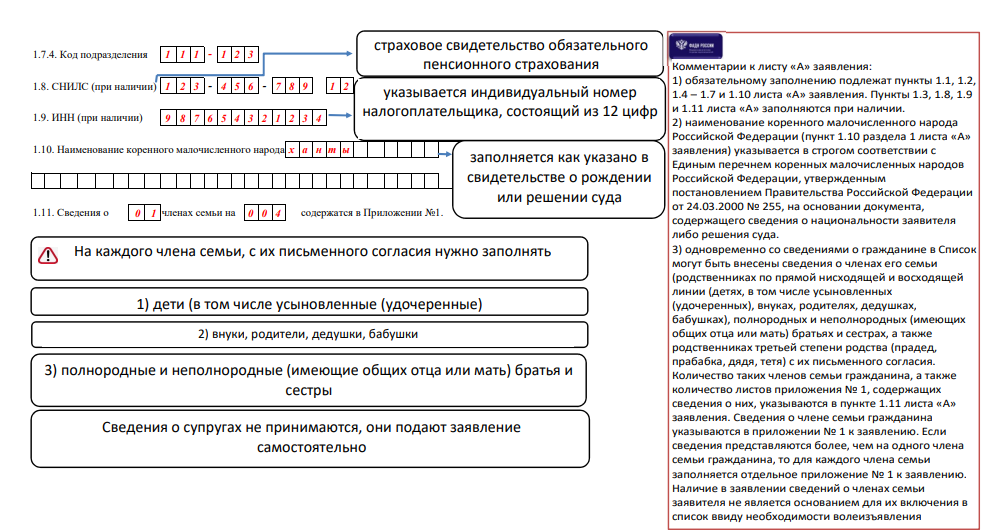 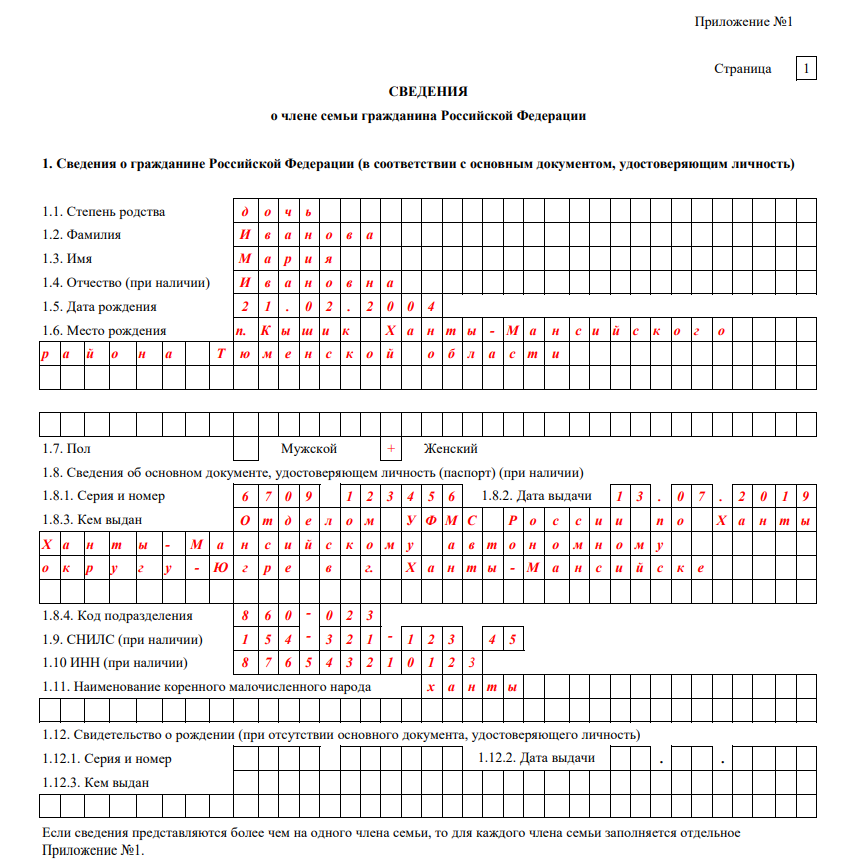 5. Отсутствие подлинника (либо нотариально заверенной копии документа), подтверждающего национальную принадлежность. В соответствии с пунктом 33 кратких рекомендаций ФАДН России копии документов должны быть заверены в установленном законодательством Российской Федерации порядке, за исключением случаев представления оригиналов документов, которые возвращаются представившему их гражданину.В соответствии со статьей 37 «Основ законодательства Российской Федерации о нотариате» свидетельствование верности копий документов, выписок из документов, вправе совершать нотариусы, а также должностные лица органов местного самоуправления.Сведения об органах местного самоуправления, администрациях городских и сельских поселений автономного округа глав и должностных лицах которые имеют право совершать нотариальные действия размещены в тематическом разделе единого официального сайта органов государственной власти автономного округа «Коренные малочисленные народы Севера» https://kmns.admhmao.ru (вкладка «Учет лиц, относящихся к коренным малочисленным народам Российской Федерации»).6. Отсутствие копии документа, подтверждающего смену фамилии заявителя или его членов семьи.В соответствии с пунктом 31 кратких рекомендаций ФАДН России для целей учета лиц, относящихся к коренным малочисленным народам Российской Федерации в перечень документов, содержащих сведения о национальности гражданина, входит свидетельство о государственной регистрации акта гражданского состояния (свидетельство о рождении, свидетельство о браке).Если в свидетельстве о рождении заявителя и в заявлении указаны разные фамилии (например, в связи с заключением брака), в обязательном порядке следует прикладывать документ, подтверждающий смену фамилии (например, свидетельство о заключении брака).В случае представления паспорта СССР родственника по прямой восходящей линии (деда) по линии отца необходимо прикладывать: свидетельство о рождении гражданина и свидетельство о рождении его отца; по линии матери: свидетельство о рождении гражданина, свидетельство о рождении его матери, а также свидетельство о заключении брака (в случае изменения матерью фамилии).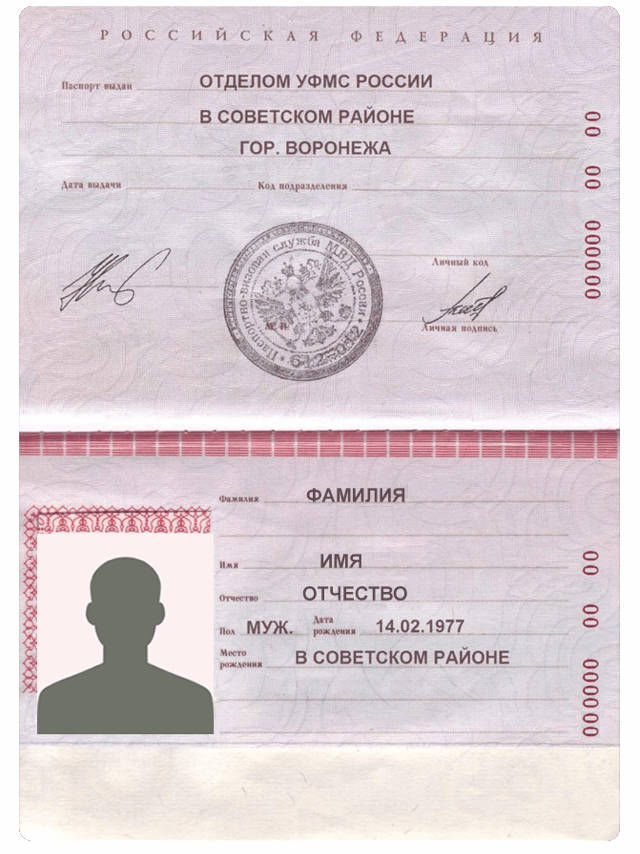 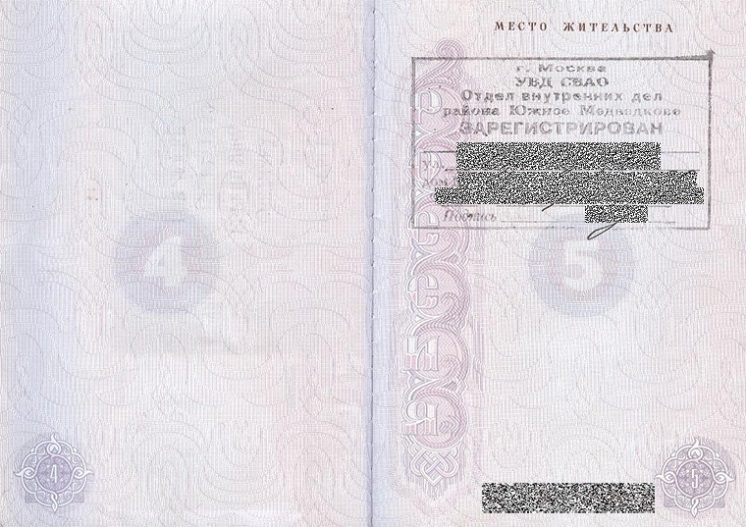 